בס"ד                                                חשוון, תשע"ו    מבחן בדקדוק כיתה ד'      שמי: ______________הנושא: עיצורים ותנועות.מוצא העיצוריםכתבי את האותיות המתאימות לכל קבוצה:עיצורים גרוניים - ______________________עיצורים חיכִיים - ______________________עיצורים לשוניים - _____________________עיצורים שיניים - ______________________עיצורים שפתיים - _____________________לפנייך מילים שונות, הכיני תבנית מתאימה לכל מילה, לדוגמא: עם - גרון, שפתייםהתבונני בתבנית הבאה:  שפתיים, לשון, גרוןהקיפי בעיגול: המילה צנח / זרח מתאימה לתבנית שלמעלה.כתבי מילה אחרת המתאימה בדיוק לאותה תבנית: _______כתבי אות שמות התנועות במילים הבאות. ( כול שווא )אּוֹּכֵל – ___________   _____________לוּׂלִים –  _________  __________מַחְבּרֶת – ________ _______ ________ __________תׂקַן - ________ _________אֱנִִיָה – __________  _________ ___________חָכְמָה – ____________  __________ _________הִבְטִיחַ - ___________ __________ _________  _____________לפניכן רשימת מילים.הקיפו בעיגול רק את התנועות הגדולות! צִפּוֹר, שְעָרִים, יְלָדִים, אֶמֶת, כֹּתֶל, יָֹֹשָן, פֵרוּת, אָזְנִיָה, ֹשוּּרָההקיפו בעיגול את התשובה הנכונה:במילה ֹשִירִים /  תּפִים  לא כל התנועות הן גדולותבמילה דּלֶת / כּפִיֹוֹת כל התנועות הן קטנותבמילה מַעֲלִית מבחינים ב: חטף פתח / פתח גנובהבמילה תּפּוּּחַ מבחינים ב: פתח גנובה / קמץ קטןכתבי 3 מילים שיש בסופן פתח גנובה!_____________ , ___________, ____________הקיפי בעיגול את המילים בהם יש קמץ קטן:אָזְנַיִִים, עָמַל, ֹשָרַשִים, אַפָר, תָּכְניָההקיפי בעיגול את המילה הנכונה: קמץ קטן הוא תנועה גדולה / קטנהבהצלחה רבה!!מה עזר לי ללמוד למבחן??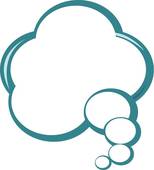 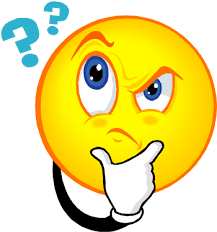 צם - ________ , __________ מאור- ______ , _______ , _______דק- ________ , __________ סבון- ______ , _______ , _______כתב - ______ , _______ , ______ חצי- ________ , __________